С 3 сентября по 30 сентября 2018 года на территории города Ярославля пройдутобластной месячник «Вместе против террора!» и областная акция «Защитим наших детей от насилия!»           3 сентября 2018 года в нашем детском саду были проведены спортивные мероприятия, посвященные «Дню солидарности в борьбе с терроризмом» для детей старшего дошкольного возраста.          В начале соревнований воспитанники уточнили и закрепили правила поведения в опасной ситуации, затем были организованы эстафеты инструктором по физической культуре Ореховой Галиной Ивановной совместно с воспитателями. Детям предлагались игровые ситуации: «Вызов МЧС», «Тренировка подразделений спецслужб», «Лучший снайпер», «Спасение всех друзей». В завершении мероприятия дети прочитали стихи о солнце, мире, цветах и перешли со спортивной площадки на территорию перед центральным входом в детский сад рисовать на тему «Нарисуем мир».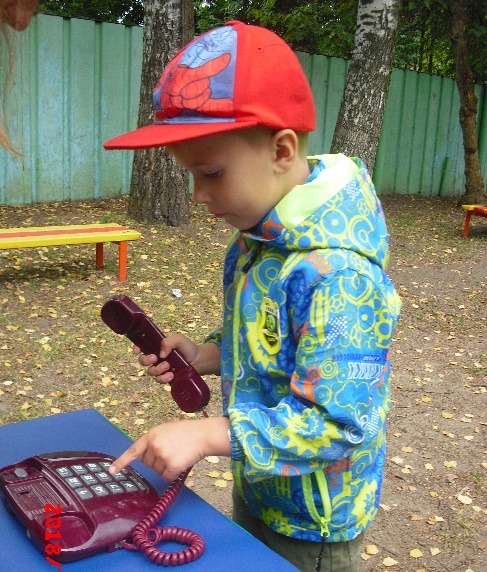 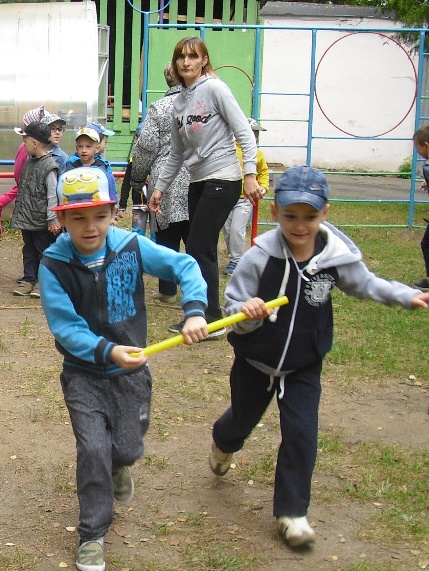 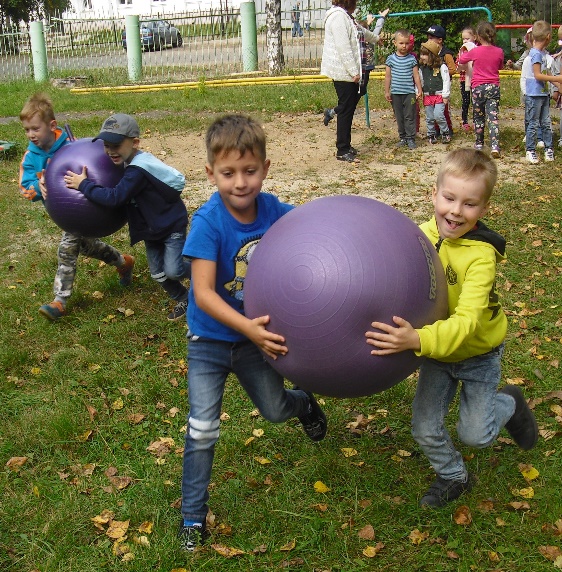 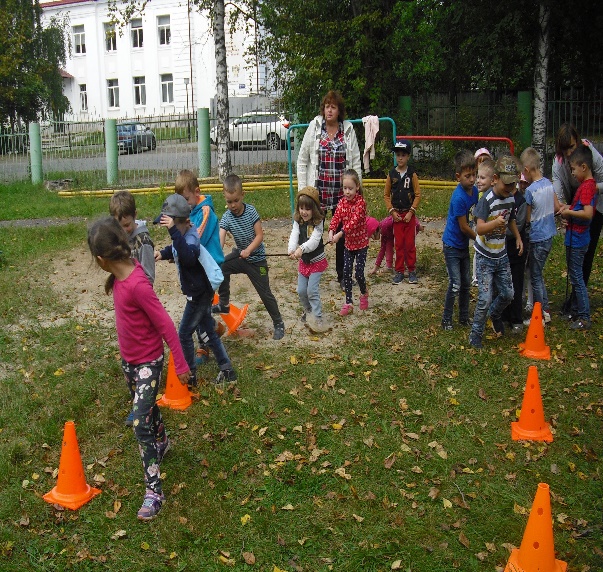 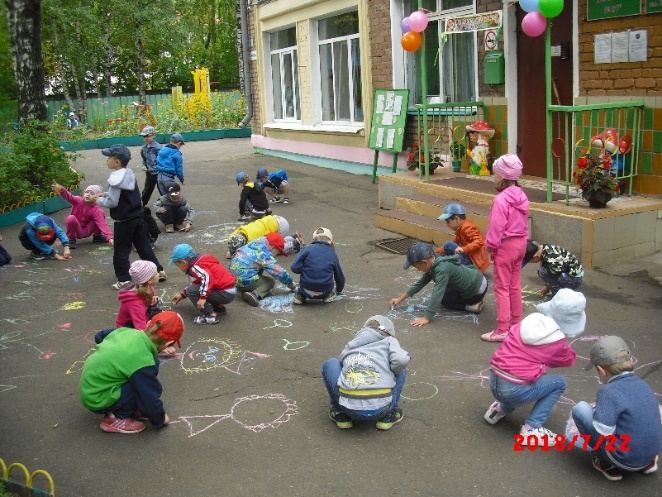 